МУНИЦИПАЛЬНОЕ КАЗЕННОЕ УЧРЕЖДЕНИЕ КУЛЬТУРЫ«НАУРСКАЯ ЦЕНТРАЛИЗОВАННАЯ БИБЛИОТЕЧНАЯ СИСТЕМА»366128 ЧР, Наурский район, ст. Наурская, ул. Лермонтова 39 Тел/факс (871-43) 2-22-49         3 августа 2018 год                                                                                          №170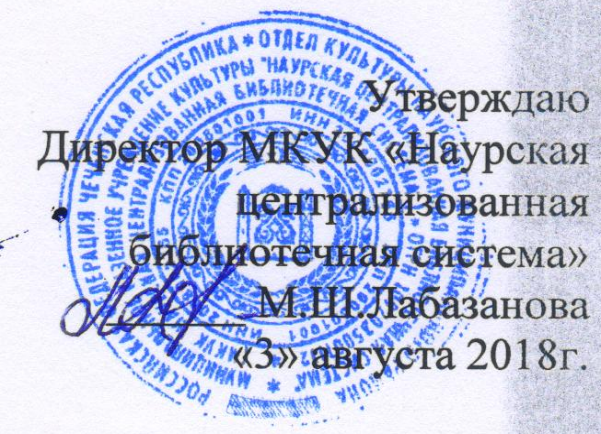 ОТЧЕТ  о работе по профилактике здорового образа жизни и борьбы с наркоманией и наркобизнесом МКУК «Наурская ЦБС» за 2 квартал 2018 г.В рамках плана по профилактике здорового образа жизни и борьбы с наркоманией и наркобизнесом во 2 -м квартале 2018 года проведена следующая работа:Проведено мероприятий-63 18 апреля в Савельевской библиотеке - филиал №7 провели урок-обзор для молодежи «Коварные разрушители здоровья». Вниманию пользователей были представлены книги, журналы, брошюры подробно излагающие последствия от употребления алкоголя, наркотиков, энергетиков, табака. О плачевных последствиях, которые ждут не внявших предупреждению. Присутствовало – 20 человекВ Калиновской библиотеке-филиал №1 провели беседу у книжной выставки «Наркомани – самоубийство». Присутствующим рассказали о негативном воздействии наркотиков на молодой организм. Ведь наркомания и СПИД и звенья одной цепи. Библиотекарь призвала всех бдительней относиться к выбору своего окружения. Научиться всегда отвечать «нет» на любые предложения попробовать наркотики.Присутствовало – 23В Ищерской библиотеке-филиал №4 провели диспут «Удар по наркомании – удар по СПИДу» для молодежи. Цель мероприятия: формирование у подростков ценностного, ответственного отношения к своему здоровью, готовности соблюдать законы здорового образа жизни, формирование представления о негативном воздействии наркотиков на физическое здоровье человека и его социальное благополучие.Присутствовало-2018 апреля в Савельевской библиотеке-филиал №7 провели урок-предупреждение для молодежи «Коварные разрушители здоровья». Вниманию пользователей были представлены книги, журналы, брошюры, подробно излагающие последствия от употребления наркотиков, энергетических напитков. Присутствовало – 20 06 апреля Ново-Солкушинская библиотека-филиал№12 в СОШ провела познавательную беседу-призыв «Знай. Береги себя. Живи». Вниманию учащихся было предложено несколько аспектов сохранения здоровья. Разговор шел о вредных привычках, социальных болезнях века и о том, как сохранить здоровье. Присутствовало – 2514 мая в Мекенской библиотеке-филиал №3 провели беседу «Вино в жизни и жизнь в вине». Библиотекарь предложила заглянуть в прошлое и послушать, когда и где появился алкоголь? Присутствующие узнали про все этапы пьянства и как оно приводит к деградации личности и разрушению организма. Рассмотрели, какой вред приносит организму человека алкоголь, на примере опытов, проводимых учеными.Цель мероприятия:- привитие негативного отношения к алкоголю;- формирование здорового образа жизни;- влияние алкоголя на человеческие органы  16 мая в Ищерской библиотеке-филиал №4 провели беседу «Что ты знаешь о СПИДе?» с учащимися 8-х классов. Беседу провела зав. Ищерской врачебной амбулаторией Буравлева Л.Н. Главной   целью своей беседы она считает вооружить школьников знаниями по данной проблеме.  В доступной форме, соблюдая нормы этики, было   рассказано ребятам о СПИДе. Во время беседы ребята разобрали такие понятия, как «вирус», «СПИД», «профилактика».  Буравлева Л.Н. объяснила ребятам о путях передачи вируса, чем отличается ВИЧ от СПИДа, о мерах профилактики.  Беседа проходила в атмосфере доверительного, эмоционального комфорта, так как   беседа такого рода не должна превратиться в нотацию, поскольку последняя очень часто, особенно у подростков, может вызвать противодействие, желание поступить вопреки тому, в чем организатор профилактической работы пытался убедить их.  По окончании беседы всем ребятам были розданы памятки для школьников «ВИЧ – вирус иммунодефицита человека.Присутствовало 25 человек21 мая в детском саду зав. Фрунзенской библиотекой –филиалом №13 Зубайраева А.А. совместно с имамом села Исраиловым Р.А. провели час информации на тему: «Ислам о здоровом образе жизни». Имам села рассказал детям о том, что ислам является самой совершенной религией, подходящей для любого времени и места. Следуя законам своей религии, каждый мусульманин не только духовно совершенствуется, но и ведет здоровый образ жизни. Присутствовало 31 человек08 июня12:00 в Новотерской библиотеке –филиал №16 прошел   урок здоровья «Шаг в бездну», для подростков.  На уроке шел откровенный разговор, о том, что наркомания-это наша общая боль, это тысячи поломанных судеб, слёзы близких.  мы все сообща должны бороться с этой страшной болезнью, которая захлестнула весь мир.         Присутствовало 31 человек   26 июня 11:00 в НЦРБ, для молодёжи   прошел час общения «Умей сказать «Нет!» к Международному дню борьбы с наркоманией. Тема наркомании широко обсуждалась на мероприятии, которое провели совместно с МИК партии «Единая Россия», патриотическим движение «Ахмат» Наурского района, а также приняла участие врач- нарколог Наурской ЦРБ.Наркомания не только разрушает здоровье людей, уничтожает генофонд нации, она является и одной из причин роста общеуголовной преступности.  «Попавший в наркозависимость человек», - говорила врач, - идет на любое преступление, чтобы получить деньги на очередную дозу.  Далее врач рассказала ребятам о том, как по внешним признакам можно определить наркомана.Муртазов А.У.  предостерег подростков от того, как не попасться в широкие сети наркодельцов, не вступить в противоречие с законом, познакомил их со статьями Уголовного кодекса РФ за хранение, распространение наркотиков, призвал ребят бороться с лицами, которые распространяют наркотики, живут за счет жизней их ровесников. Наркомания - это не только зло, это и горе, трагедия семьи, где живет неизлечимо больной человек. Присутствовало – 39  26 июня 12:00 Калиновская библиотека-филиал №1 провела диспут «Наркомания – одна из самых страшных бед», посвящённый   международному дню борьбы с наркоманией.  На мероприятии обсуждались следующие вопросы: Что такое наркотики? Как противостоять наркомании? Какое несет человек наказание за сбыт и употребление наркотиков?  Является ли наркомания болезнью и носит ли она социальный характер? В ходе обсуждения на эти и ряд других вопросов были даны ответы, активное участие в диспуте приняла сельская молодежь. Цель мероприятия: формирования в молодежи нравственных ценностей, и пропаганда здорового образа жизни. Присутствовало 25 человек.26 июня 14:00 в Ищерской библиотеке-филиал №4 провели беседу «Лицо безумия»  Библиотекарь попросила всех встать и взяться за руки, со словами: «Один человек не справиться с серьезными болезнями, но вместе мы сила, вместе мы все преодолеем.»  Перед мероприятием мы провели тестирование, результаты которого позволили сделать вывод о том, что многие вопросы, связанные с наркотиками и наркоманией подросткам не понятны. Затем они сами предложили перечень вопросов, которые хотели бы обсудить. Мы выбрали самые интересные и нужные вопросы и приготовили сообщения, т. е. ответы на них: Что такое наркомания? Отчего люди становятся наркоманами? Кто такой наркоман? Какие изменения происходят с людьми, употребляющими наркотики? Почему попробовав один раз наркотик, человек навсегда становится наркоманом? Почему преступления часто совершают наркоманы? Являются ли курение и алкоголь наркотиками? Как в нашей стране борются с наркоманией? В ходе мероприятия все вместе пытались ответить на эти вопросы. цель мероприятия: повысить уровень информированности подростков по проблемам, связанным с наркотиками; выработать и развить навыки, предотвращающие употребление психоактивных веществ.Присутствовало 23 человека  26 июня11:00 в Чернокозовской библиотеке-филиал №5   проведена беседа «Как противостоять белой смерти» На мероприятие была приглашен фельдшер, которая рассказала о пагубном влиянии наркотиков на формирующийся организм, как избежать «соблазна», а также о здоровом образе жизни – ведь от здоровья человека зависит его жизньПрисутствовало – 23 человека   26 июня 11:00 в Левобережненской библиотеке –филиал №9 прошел урок профилактики для подростков «Спорту – Да! Наркотикам – Нет!»,  Целью мероприятия была пропаганда здорового образа жизни, ознакомлениес последствиями употребления наркотиков.Библиотекарь рассказала ребятам о вреде наркотиков, их видах, последствиях употребления, методах привлечения к употреблению наркотических веществ, взаимосвязи наркомании и преступности.   Присутствовало 28 человек    29 июня в Николаевской библиотеке-филиал №6 прошло обсуждение проблемы «Энергетические напитки и подросток», где шла речь о влиянии энергетических напитков на здоровье человека. В процессе обсуждения выяснилось, что многие студенты, школьники   употребляют напитки, не зная какой вред они наносят себе сами, думая, что утоляет жажду. Наоборот, они приводит к обезвоживанию организма, и тот, кто начинает систематически употреблять их, приобретает зависимость от этого напитка. Присутствовало -17 человекЗав. МБО МКУК « Наурская ЦБС»                                               Молочаева Л.Г.